Pesterzsébet, 2021. november 7.Kreisz János, lelkészhitből élniLectio: Filippi levél 2; 5-11„Annakokáért az az indulat legyen bennetek, mely volt a Krisztus Jézusban is, Aki, mikor Istennek formájában vala, nem tekintette zsákmánynak azt, hogy [ő] az Istennel egyenlő, Hanem önmagát megüresíté, szolgai formát vévén föl, emberekhez hasonlóvá lévén; És mikor olyan állapotban találtatott mint ember, megalázta magát, engedelmes lévén halálig, még pedig a keresztfának haláláig. Annakokáért az Isten is felmagasztalá őt, és ajándékoza néki oly nevet, a mely minden név fölött való; Hogy a Jézus nevére minden térd meghajoljon, mennyeieké, földieké és föld alatt valóké. És minden nyelv vallja, hogy Jézus Krisztus Úr az Atya Isten dicsőségére.”Alapige: Róma levél 1; 17b„Az igaz ember pedig hitből él.” Kedves Testvérek! A mai istentiszteletünkön olyasvalamiről lesz szó, ami mindnyájunkat egzisztenciálisan, személyes létünkben érint. Mert rólunk lesz szó! Az emberről. Sok ok miatt, rendkívül izgalmas ez a felolvasott rövid alapige. A teljesség igénye nélkül ezekből kettőt szeretnék elétek tárni! Ez a rövid kijelentés, hogy „az igaz ember hitből él” tulajdonképpen a reformáció elindító, vezérigéje volt. Luther ahogyan olvasta a Szentírást, ez az Ige valamiért elakadt benne, beleakadt, megragadt a szívében, és egészen átformálta őt, és a végeredménye ennek tulajdonképpen az, hogy mi most itt ülünk ebben a templomban. Mert Isten a történelem egy adott pontján Luther elé tárta, megnyitotta ezt a csodálatos, de valójában nehezen érthető rövid Igét. Minden bizonnyal sokszor olvasta a nagy reformátor ezt az Igét, mégis élete egy pontján megragadta. Ha volt már hasonló élményed az Igével, akkor pontosan tudod, hogy mit élt át akkor Luther. Hogy elolvastad már sokszor azt az igeszakaszt, és valahogy sosem adott semmit, maximum a lelkiismeret megnyugtatását, hogy ma is olvastam az Igét. De egyszer valamit megértesz belőle, valami megragadja a szívedet a lelkedet, és valami egészen új felismerésre jutsz általa! Hogy régi pestiesen mondjam, amikor „leesik a tantusz.” Ha volt már ilyen az életedben akkor azt sohasem felejted! Luther életében ez az Ige volt a sorsfordító felismerés! És lássátok mi lett belőle! Aztán másodszor különlegessége ennek az Igének az, hogy benne van, hogy hogyan kellene élnünk. Benne van mindaz, amit Isten elvár az Ő teremtményétől. Hogy „ember, higgy!” Kedves Testvérek, ez az öt rövid szó, hogy „az igaz ember hitből él” tulajdonképpen összefoglalja az egész keresztyén életutat és életgyakorlatot. Hogyha az ember hisz Jézus Krisztusban, Őhozzá ezáltal közel van, az Ő közelsége áradhat a körülöttünk lévőkre. Egészen különös, nagy titok, amiről ez az Ige számunkra beszél! Mert mi a hit, amiről az Ige beszél? – Mi az igaz hit? A Heidelbergi kátéban így olvassuk: „Az igaz hit ismeret, amelynél fogva igaznak tartom mindazt, amit Isten az ő igéjében nekünk kijelentett. Ám egyúttal szívbéli bizalom is, amelyet a Szentlélek ébreszt bennem az evangélium által, hogy Isten nemcsak másoknak, hanem nekem is bűnbocsánatot, örök igazságot és üdvösséget ajándékoz, ingyen kegyelméből, egyedül Krisztus érdeméért.” Erről a hitről beszél a Szentírás. A hit: ismeret és szívbéli bizalom. Az igaz ember ebből él.Kedves testvérek, amennyi dolgot most megállapítottunk az Ige alapján, legalább annyi kérdést vet fel ez a rövid Ige. Már ahogyan kezdődik a kijelentés az felvet elég sok problémát: „az igaz ember.”  Van-e lehetősége az embernek hitből élni? Létezik olyan ember a világon, akire rá lehetne mondani, hogy „igen, ő egy igaz ember!” Kedves testvérek, mielőtt bárki is játszadozni kezdene a gondolattal, hadd mondjam még itt az igehirdetés elején, hogy sem Jézus előtt, sem pedig Jézus után, eredendően, születetten, nem volt és nem is lesz igaz ember egy sem! Voltak és vannak is Isten által megigazított emberek. A Biblia is beszámol róla, elég csak Jóbra vagy Mózesre gondolni. De eredendően egyikünk sem az. Hiszen a bűneset óta nem vagyunk képesek arra, hogy „igaz emberek legyünk”. Kedves testvérek, az a görög szó, ami itt az eredeti szövegben szerepel szó szerint ezt jelenti: igaz, becsületes, tisztességes, emberi vagy isteni jogrendhez igazodik. Ki képes ezen szabályok szerint tökéletesen élni? Nyilvánvalóan senki sem. Hát akkor hogy van ez? Mégsem rólunk, mégsem nekünk szól ez az Ige? „Csak” Jézusra vonatkoztatható? Mert Ő nyilvánvalóan képes volt betölteni. Hogyan lehetne feloldani ezt a kérdést? Mert az igaz emberről olvassuk, hogy hitből él, élni fog. Erre figyeljünk a következőkben! Kedves testvérek, gondolom nem árulok el vele nagy titkot, hogy a 21. században egészen máshogy gondolkoznak az emberről, az életről, mint ahogyan a Biblia tanít róla. Nézzük, mit tanítanak nekünk az emberről! A legtöbben ahhoz vagyunk hozzászokva, különösön azok, akik már a rendszerváltás után születettek, hogy az ömlik ránk, hogy: Tökéletes vagy, úgy ahogyan vagy! Szinte kivétel nélkül mindenki hallott már ilyen és ehhez hasonló mondatokat, hogy: „Te különleges vagy!”, vagy: „Te egyedi vagy…” Az egyáltalán nem számít, hogy ugyanazt esszük, ugyanúgy öltözködünk, ugyanazokat a filmeket nézzük stb. Mégis mi ebben az egyedi? Mégis mi ebben a különleges? Hiszen egy kaptafára formálnak bennünket. Hogy is szól a régi mondás? Mindenki különleges, tehát senki sem az! De végül is mi ezzel a baj? Hiszen jóleső érzés az embernek azt hallani, hogy: „Te tökéletes vagy!” „Te vagy az Isten”. Kedves testvérek, két óriási probléma van ezzel, mégpedig az, hogy a Biblia nem ezt tanítja, és hogy tönkre tesszük a fiataljainkat ezzel a szemlélettel. Ez a tökéletes vagy, egyúttal azt is jelzi, hogy nem kell változnod! Nem kell gyarapítanod a tudásodat, nem kell művelned magad, te tökéletes vagy! Hihetetlenül veszélyes út! Ti ne mondjátok ezt gyermekeiteknek, mert nekik ártotok vele! Kedves Testvérek, a 21. századi embernek ezután meg kell tanítani azt, hogy hogyan gondolkodjon az életről. Tulajdonképpen nagyon röviden összefoglalható az a szemlélet amire próbálnak nevelni bennünket. Ez pedig így hangzik: elköteleződés mentes élet. El ne kötelezd magad egy dolog iránt! Ne döntsd el! Majd mi döntünk helyetted! Nem kell választanod, ne kötelezd el magad semmi iránt! Ne válassz magadnak párt, hiszen annyi ember él ebben a világban! Ne foszd meg magad attól, hogy több emberrel légy párkapcsolatban! Kedves Testvérek, korunkra eljuttatták odáig az embert, hogy nem kell döntenie! Még véletlenül se döntsön magától egy eszmény, a hazája, pláne nem a hit mellett! Ne köteleződj el semmi mellett, mert az azt jelentené, hogy önállóan döntöttél, és nem vagy többé irányítható. Értitek mennyire sátáni? Ezt tanítják nekünk. Hogy tökéletes és egyedi vagy, csak éppen nem dönthetsz igazán semmiről, mert „megkímélnek” a választástól, az elköteleződéstől. Kedves Testvérek, a Biblia egészen máshogy és mást tanít az emberről és az emberi életről mint ahogyan arról eddig beszéltünk. Mit mond a Biblia? Hogy mennyire máshogy látja a Szentírás, engedjétek meg, hogy felolvassak egy rövid igerészt. Efezus 2,1-2A „Titeket is életre keltett, akik halottak voltatok vétkeitek és bűneitek miatt, amelyekben egykor éltetek e világ életmódja szerint” Ezt az állapotot, amiről egészen eddig beszéltünk, minek is mondja Pál? „Halottak voltatok…” Halottak - mondja Pál apostol. Kedves Testvérek, furcsa és kemény mondat fog következni: lelki értelemben mindannyian halva születünk. Mindannyian. Az édeni bűneset óta minden ember úgy születik bele ebbe a világba, hogy lelki értelemben halott. Mert mi a halál bibliai definíciója? Az Istentől elszakadt állapot. Az ősbűn következménye minden más bűnünk, melyek csak az Istentől való elszakadtságunkat erősítik. Mindez a halálunkra van. Jó példa erre Tamás bácsi néhány héttel ezelőtti igehirdetése, amikor is a tékozló fiú példázatát magyarázta. Emlékeztek arra mondatra, amit az Atya így mond: „Ez az én fiam meghalt és feltámadott, elveszett és megtaláltatott.” Elszakadt az Atyától, ezért meghalt! A halál, az Isten nélküliség állapotába került. Kemény szavak ezek, de valóban így van. Mindannyian lelki értelemben halottnak születünk. Ha mégis ágálunk ez ellen, hadd hozzak egy másik példát, bizonyítva ezt a rettenetes állapotot. A szülők bizonyára érteni fogják, akiknek pedig még nincs gyermeke, azok is könnyedén el tudják majd képzelni. Érdemes figyelni a gyermekeket! Hogyan létezik az, hogy két kisgyermek, gyakran minden ok nélkül elkezdi bántani egymást? Miért bántják egymást szóval és tettel? Senkitől nem látták, senkitől nem tanulták! Mégis bennük van az Istentől való elszakadtságunk következménye miatt. Úgy gondolom kijelenthetjük, hogy helyzetünk cseppet sem rózsás.Hogyan lesz ebből az állapotból, a halál állapotából élet? Hiszen logikusan végig gondolva a halott önmagától nem kelhet életre, ezért halott! Hogyan is szólt az Efezusi ige? „Titeket is életre keltett, akik halottak voltatok vétkeitek és bűneitek miatt, amelyekben egykor éltetek e világ életmódja szerint” – Életre keltett. Nem életre keltetek, hanem valaki életre keltett. Kedves Testvérek, hogy ez az életre keltés hogyan történik, ez minden ember életében az Istentől személyre szabottan történik. Levetett saruval mondom, hogy úgy gondolom, egy valamiben mégis mindegyik egyezik. Mégpedig abban, hogy a Szentlélek az Igehallgatás közben csendesen végzi a maga újjászülő munkáját. És eljön az életünkben egy adott pont, amikor végre belénk akad, megfog, ébreszt és mozdít egy Ige. Úgy ahogyan Luther életében a felolvasott alapigénk lelkébe akadt. Mert az igaz ember hitből él! Emiatt a hit miatt kel életre!Hogy is szólt a káté? „Az igaz hit ismeret, amelynél fogva igaznak tartom mindazt, amit Isten az ő igéjében nekünk kijelentett. Ám egyúttal szívbéli bizalom is, amelyet a Szentlélek ébreszt bennem az evangélium által, hogy Isten nemcsak másoknak, hanem nekem is bűnbocsánatot, örök igazságot és üdvösséget ajándékoz, ingyen kegyelméből, egyedül Krisztus érdeméért.” Ez a második, ez a szívbéli bizalom, ez válik valósággá az életemben! Nem csak kognitíve értem, tudom, hanem szív szerint is az enyém lett, hitet gyújtott a Szentlélek a szívemben! Életre keltett – ahogy mondja az Efezusi levél. Igen! Mert „az igaz ember hitből él!” Életre kelt! Ha ez a csoda már megtörtént az életedben, akkor legyél érte nagyon hálás! Ha pedig még nem akkor könyörögj érte! Kedves Testvérek, amikor az ember a lelki halott állapotából életre, új életre már itt a földön és örök életre kel, onnantól kezdődik földi utunk azon része, amiről az alapigénk beszél. „Az igaz ember hitből él!” Csak, hogy miután az ember átadta a szívét Krisztusnak, azaz megtért, onnantól elkezdi helyesen látni önmagát is. Ez pedig nagyon sok nehézséggel jár együtt. Tudniillik látom alkalmatlan és bűnös voltomat. Pál apostol döbbenetes dolgot ír le, amikor ezt mondja: „Hiszen nem azt teszem, amit akarok: a jót, hanem azt cselekszem, amit nem akarok: a rosszat. Ha pedig azt teszem, amit nem akarok, akkor már nem én teszem, hanem a bennem lakó bűn.” Aki hitben járó ember, az pontosan tudja, érzi, hogy miről beszél ez az Ige. Akkor mégis hogy van ez? Pál apostol leírja, hogy az „Igaz ember hitből él” – nyilvánvalóan tapasztalatból írja, aztán pedig leírja azt, hogy azt teszi, amit nem akar? Hogy van hát ez? Most akkor igaz vagy bűnös? Kedves Testvérek, Luthernek éppen ez volt a nagy kérdése. Amit mi most feltettünk. Mert Jézusé már a szívem, megtértem, mégis azt tapasztalom, hogy bűnös vagyok. Bűnöket követek el. Hogy van ez? A válasz egyszerűbb, mint gondolnák! EGYSZERRE IGAZ ÉS BŰNÖS! Igen! Ez az állapot egyszerre igaz, megigazított, örök életet nyert, és egyszerre bűnös. És mégse hasadt állapot ez, nem skizofrén állapot ez, hanem a mégis kegyelem állapota. Ez a mégis kegyelem: Jézus nagypénteki áldozata.Kedves Testvéreim, „Az igaz ember hitből él.” Elmondok egy történetet, ami reményeim szerint meg fogja értetni velünk ennek az Igének a mély üzenetét. Sokan közületek tudják, hogy mennyire nagyon kötődöm szeretett Alma Materemhez, Sárospatakhoz. Él ott egy idős professzor, akitől életemben a legtöbbet tanultam, és amikor csak tehetem személyesen felkeresem őt. A kommunista időkben végezte el a teológiát kitűnő eredménnyel, és mivel tudták róla, hogy egy lángelme, ezért felkeresték a hamburgi egyetemről, hogy várnák oda szeretettel tovább tanulni, és majd tanítani. Azonban mint minden nemzeti érzelmű hívő embert, megfigyelte a kommunista besúgórendszer. Felkeresték őt egy napon, és azt a feltételt szabták neki, hogy abban az esetben mehet ki, ha aláír a kommunistáknak, maga is besúgó lesz. A válasza a következő volt: szeretnek maguk aludni? A kommunista tiszt válasza természetesen igen volt. Szeretett tanárom válasza a következő: Nos én is. Ha most aláírnék önöknek, és információkat adnék ki lelkész társaimról soha többé nyugodtan aludni nem tudnék. Ez a lelkipásztor ezek után Hamburg helyett Hejőbábára, egy kis településre került, és sok-sok éven át hirdette Isten igéjét. Mehetett volna Hamburgba tanulni és tanítani. Valószínűleg ma az ő dogmatikájából tanulna a fiatal lelkész nemzedék. De az „igaz ember hitből él.” És mindemellett természetesen ő sem bűntelen ember! Ő hangoztatja ezt önmagáról leginkább. És valószínűleg az igehirdetés után kapok tőle majd egy hosszabb üzenetet, hogy ő méltatlan ahhoz, hogy őt igehirdetésekben idézzék. Igen! Egyszerre igaz, és bűnös! Ilyen az, amikor „az igaz ember hitből él.” Kedves Testvérek minél több időt él az ember hitben, annál jobban érti Krisztust. Különös dolog ez. Hiszen a hitünk a földi életünkre szól csupán. A mennyországban már nem lesz rá szükségünk, hiszen a hit látássá lesz. Mégis különös módon már itt a földön megtapasztalhatjuk a mennyei „Krisztus látás” örömét. Olyan pillanatokban amikor krisztusi módon szerettem valakit. Azokban a pillanatokban, amiről az Ige beszél, hogy „él bennem a Krisztus!” Minél régebb óta jár valaki a hit útján, a hit szemüvegén keresztül meg lehet látni Krisztust a hétköznapokban is. Amikor meglátod a másikban Krisztust, mert valami olyat tett, amit magától biztosan nem tett volna. A benne élő Krisztus volt az! Kedves Testvérek, lassan befejezem. Azok az emberek, akik hitben élnek, a legtöbben eljutnak oda, amit Pál apostol így fogalmaz meg: „Mert nekem az élet Krisztus, és a meghalás nyereség! Ha pedig az életben maradás az eredményes munkát jelenti számomra, akkor, hogy melyiket válasszam: nem tudom. Szorongat ez a kettő: vágyódom elköltözni és Krisztussal lenni, mert ez sokkal jobb mindennél; de miattatok nagyobb szükség van arra, hogy életben maradjak.” Egészen máshogyan tekintenek a halálra. A halál, mint nyereség? Nem is olyan régen, amikor Patakon jártam, az előbb említett idős professzorom ezt mondta nekem: Tudod Janikám, én már úgy mennék. A fiatal fülnek hátborzongató kijelentésnek hathat. Ezt a mondatot azonban nem a megkeseredés, az életből való kiábrándultság szüli. Hanem az, hogy az út végéhez közeledve egyfajta szent izgalom lesz úrrá az emberen, hogy a hitem égi látássá változhat. Mert „az igaz ember hitből él” és ez a hit Jézus Krisztusban az, ami majd az örök életet jelenti számunkra.Így legyen!Ámen!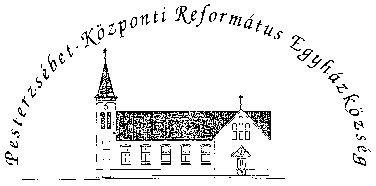 Pesterzsébet-Központi Református Egyházközség1204 Budapest, Ady E. u. 81.Tel/Fax: 283-0029www.pkre.hu   1893-2021